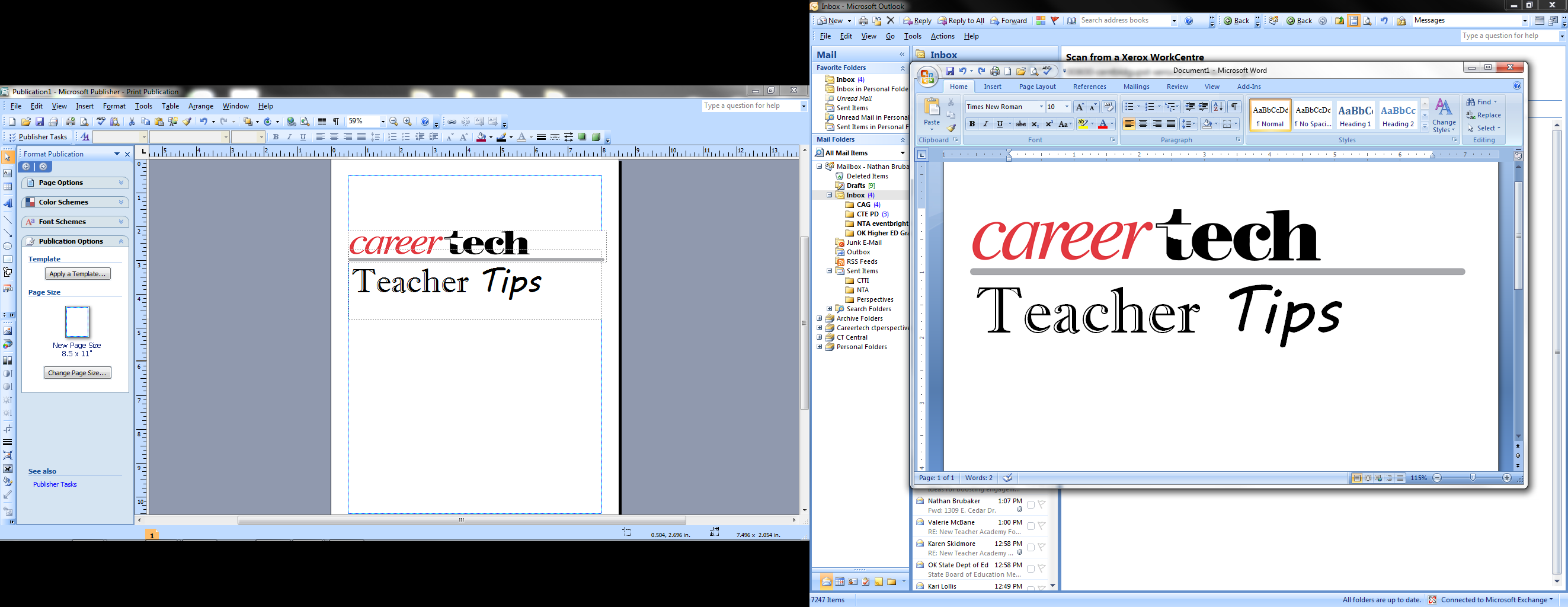 Over the years, teachers have looked for the magic activity that will automatically engage all students: the filmstrip, the video, the computer, robots -- the list goes on and on.  They all came to the realization, however, that there is no magic activity.   The reality is that some students have become disengaged through no fault of the teacher, but the teacher still has to re-engage them in the class.  Re-engaging students may take some time, and you should not be afraid to involve a colleague or an administrator.  Some of the steps may look similar to a discipline plan:Discover the student’s perception of the problem.  Find a location where the student feels free to talk openly about becoming disengaged.Reframe CTE learning.  You may have to reframe your role as a coach to help the student attain skills that will lead to job placement.  Try to use specific examples learned from the student’s perception of the problem.Renegotiate involvement in CTE learning.  The renegotiation is similar to a discipline contract.  It will establish behavior boundaries for the student and the teacher that will help the student to become a part of the class again and function with you and the other students.Re-establish and maintain the CTE classroom relationship.  The real work to foster a sense of trust and open communication between you and the student begins here to prevent further disengagement.As a CTE teacher, you will also have to make sure that the other students are not making the disengaged student feel devalued or worthless to the class or a project.